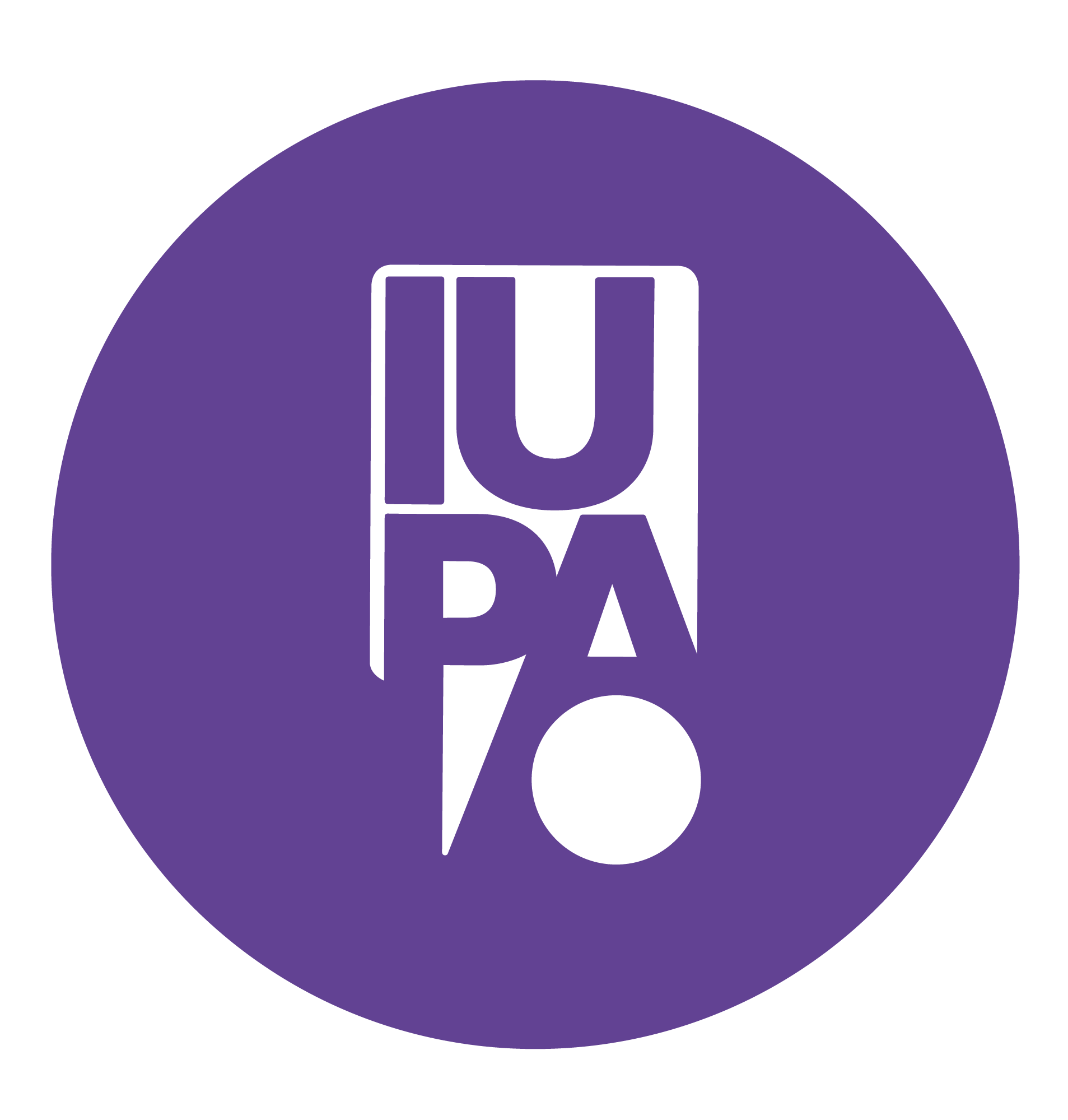 DEPARTAMENTO DE ARTE DRAMATICOPROFESORADO DE TEATRO EXÁMENES – DICIEMBRE/ 2018ASIGNATURA  DIAHORAAULATRIBUNALTécnica y Ent. Corporal I10/129:0052Gomez Murillas, Calicchia, Carfagnini ( Cifuentes)Técnica y Ent. Corporal II10/1211:0052Gomez Murillas, Calicchia, Carfagnini ( Cifuentes)Actuación I10/1214:0052 Barrera, Krahulec, Cifuentes ( Azar)Lenguaje Musical I 11/129:3052Catalán, Gomez Murillas, Cifuentes ( Krahulec)Lenguaje Musical II11/1211:0052Catalán, Gomez Murillas, Krahulec (Cifuentes)Educ. Vocal y Dicción III12/1213:3052Encina, Cifuentes Carfagnini  (Azar)Actuación IV12/1216:0052Fanello, Véscovi, Rolón (Barrera)Actuación II13/129:0052Krahulec, Fanello, Calicchia (Gomez Murillas) Educación Vocal I13/1212:0052Cifuentes, Barrera; Gomez Murillas ( Mañueco) Educación Vocal II13/1214:0052Cifuentes, Krahulec, Calicchia (Carfagnini)Técnica y Ent. Corporal III13/1215:3052Carfagnini, Calicchia, Gomez Murillas ( Azar)Teatro de Títeres14/1210:0052Quintana, Mañueco, Véscovi (Carfagnini)Residencia14/1214:0052Véscovi, Carfagnini, Calicchia (Mañueco)Análisis de Texto Dram y Espect.17/129:0052Nosenzo, Diaz, Marcoccia (Véscovi)Historia del Teatro I17/1211:0052Diaz,  Marcoccia, Nosenzo ( Rolón)Actuación III17/1215:0052Azar, Fanello, Carfagnini ( krahulec)Historia del Teatro II18/128:0052Diaz, Véscovi, Mañueco (Marcoccia)Historia del Teatro III18/1210:0052Marcoccia, Diaz, Azar (Fanello)Historia del Teatro IV18/1214:0052Véscovi, Fanello, Carfagnini (Nosenzo)Hist. del Teatro Arg. Y Lat.19/1214:0052Véscovi, Fanello; Rolón (Diaz)Dramaturgia I19/1216:0052Fanello, Azar, Carfagnini (Rolón)Dramaturgia II19/1218:0052Fanello, Azar, Carfagnini (Rolón)Puesta en Escena20/1217:0052Rolón, Carfagnini, Calicchia (Fanello) Didáctica Específicas21/1214:0052Véscovi, Carfagnini, Fanello (Calicchia)